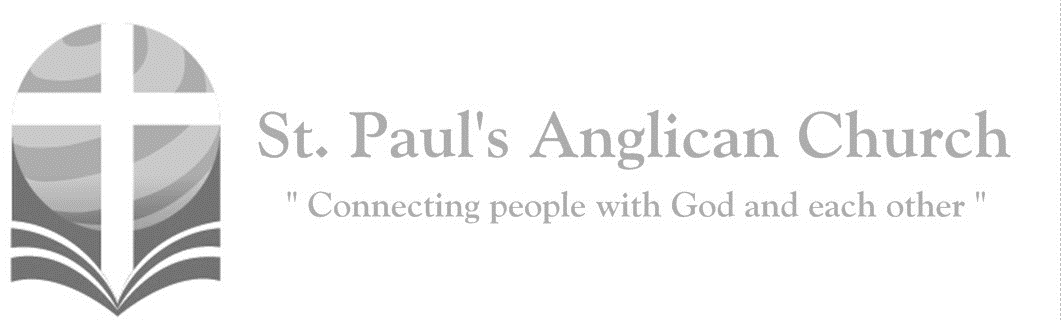 The time is fulfilled, and the kingdom of God is at hand; 
repent, and believe in the gospel. (Mark 1:15)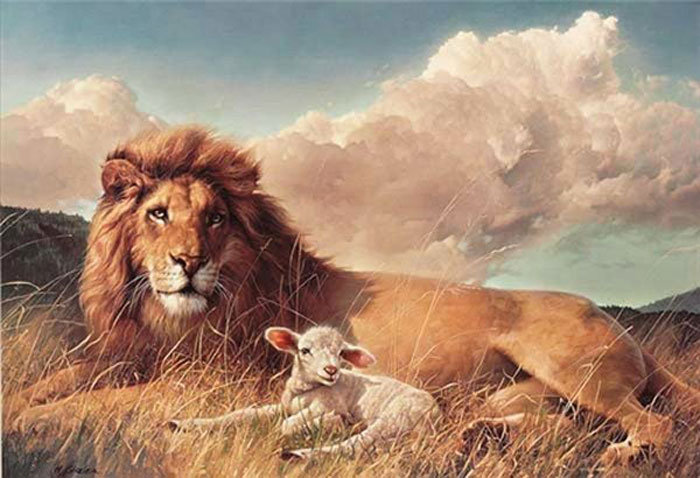 Opening Song: Sing a New Song Unto the Lord(Chorus) Sing a new song unto the Lord
Let your song be sung From mountains high
Sing a new song unto the Lord
Singing alleluia

Yahweh's people dance for joy
O come before the Lord
And play for him on glad tambourines
And let your trumpet sound (To Chorus)
Rise, O children, from your sleep
Your Saviour now has come
He has turned your sorrow to joy
And filled your soul with song (To Chorus)

Glad my soul for I have seen
The glory of the Lord
The trumpet soundsThe dead shall be raised
I know my Saviour lives (To Chorus)Penitential RiteLeader: 	Dear friends in Christ, as we prepare to worship almighty God, let us with penitent and obedient hearts confess our sins, that we may obtain forgiveness by his infinite goodness and mercy.Silence is KeptAll:	Most merciful God, we confess that we have sinned against you in thought, word, and deed, by what we have done and by what we have left undone. We have not loved you with our whole heart; we have not loved our neighbours as ourselves. We are truly sorry and we humbly repent. For the sake of your Son Jesus Christ, have mercy on us and forgive us, that we may delight in your will, and walk in your ways, to the glory of your name. Amen.Leader: 	Almighty God have mercy upon you, pardon and deliver you from all your sins, confirm and strengthen you in all goodness, and keep you in eternal life; through Jesus Christ our Lord.All:		Amen.Morning PrayerLeader:	Lord, open our lips,All:	And our mouth shall proclaim your praise.Leader:	O God, make speed to save us.All:	O Lord, make haste to help us. Glory to the Father, and to the Son, and to the Holy Spirit: as it was in the beginning, is now, and will be for ever. Amen. Alleluia!Leader: 	The Lord is our refuge and strength: O come, let us worship.All:	Be joyful in the Lord, all you lands; serve the Lord with gladness and come before his presence with a song. Know this: The Lord himself is God; he himself has made us, and we are his; we are his people and the sheep of his pasture. Enter his gates with thanksgiving; go into his courts with praise; give thanks to him and call upon his name. For the Lord is good; his mercy is everlasting; and his faithfulness endures from age to age.The Reading of ScriptureFirst Reading: Jonah 3:1-5, 10The word of the LORD came to Jonah a second time, saying, "Get up, go to Nineveh, that great city, and proclaim to it the message that I tell you." So Jonah set out and went to Nineveh, according to the word of the LORD. Now Nineveh was an exceedingly large city, a three days' walk across. Jonah began to go into the city, going a day's walk. And he cried out, "Forty days more, and Nineveh shall be overthrown!" And the people of Nineveh believed God; they proclaimed a fast, and everyone, great and small, put on sackcloth. When God saw what they did, how they turned from their evil ways, God changed his mind about the calamity that he had said he would bring upon them; and he did not do it.Reader: 	The Word of the Lord. 	People: 	Thanks be to God.Canticle: Psalm 62:5-12Find rest, my soul, in God alone, for my hope comes from Him.In silence wait for God, my soul; and only look to Him.He only is my fortress, rock, and my salvation sure;I’ll not be shaken, for He is my stronghold evermore.For my salvation, honor too, depend on God alone.He is my mighty rock of strength, my refuge—He alone.O people, trust in Him always; at all times, all day long;Pour out your hearts before Him for God is our refuge strong. SelahFor lowborn men are but a breath, and highborn men a lie;When on the balance they are weighed, they’re only a breath’s sigh.Trust not in greed, oppression, nor put hope in robbery;If wealth increase, don’t set your heart upon its vanity.One thing God spoke, two things I’ve heard: that You, O God, are strong,And loving, too, Lord—You reward each one as they have done.Second Reading: 1 Corinthians 7:29-31I mean, brothers and sisters, the appointed time has grown short; from now on, let even those who have wives be as though they had none, and those who mourn as though they were not mourning, and those who rejoice as though they were not rejoicing, and those who buy as though they had no possessions, and those who deal with the world as though they had no dealings with it. For the present form of this world is passing away.Reader: 	The Word of the Lord. 	People: 	Thanks be to God.Processional Chorus – How Beautiful are the Feet How beautiful are the feet of themThat preach the gospel of peaceAnd bring glad tidingsGlad tidings of good thingsThe Gospel ReadingLeader:	The Lord be with you.People:	And also with you.Leader:	The Holy Gospel of our Lord Jesus Christ according to St. Mark.People:	Glory to you, Lord Jesus Christ.Gospel Reading: Mark 1:14-20Now after John was arrested, Jesus came to Galilee, proclaiming the good news of God, and saying, "The time is fulfilled, and the kingdom of God has come near; repent, and believe in the good news." As Jesus passed along the Sea of Galilee, he saw Simon and his brother Andrew casting a net into the sea--for they were fishermen. And Jesus said to them, "Follow me and I will make you fish for people." And immediately they left their nets and followed him. As he went a little farther, he saw James son of Zebedee and his brother John, who were in their boat mending the nets. Immediately he called them; and they left their father Zebedee in the boat with the hired men, and followed him.Leader:	The Gospel of Christ.People:	Praise to you, Lord Jesus Christ.Worship Through Song Shake Off Your SleepShake off your sleepRise in His righteousnessTake the shining armour of his lightDay is at hand And the night is nearly overSo the many deeds Of darkness lay asideWake up from your slumberYour salvation is nearer Than the day you believedWalk now in the daylightOwing only to love From the love you receivedYou will fulfill all He commands youWhen you love your neighbour As yourselfPut on the oneWho renews your mind and spiritAnd refuse the fading fashions Of this world.Wake up, wake upWalk in the light

Lord Have Mercy On Us
Lord have mercy on us
Come and heal our land
Cleanse with Your fire
Heal with Your touch
Humbly we bow and call upon You now
O Lord have mercy on us
O Lord have mercy on usListening TimeSermon by the Rev. Dr. Myron Penner – Sermon Notes:________________________________________________________________________________________________________________________________________________________________________________________________________________________________________________________________________________________________________________________________________________________________________________________________________________________________________________________________________________________________________________________________________________________________________________________________________________________________________________________________________________________________________________________________________________________________________________________________________________________________________________________________________________________________________________________________________________________________________Affirmation of Faith – Christ Accompanies UsAll:        	We believe in God, Creator of all things, heavenly father, Soul of infinite love, wisdom, and power, ruler of all that is and all that is to come, who is mystery, yet revealed. We follow Christ, God’s chosen one, who loved and served humbly, who healed the broken and included the outcast, who chose to suffer rather than harm for the sake of the healing of all Creation, who gave his life for our redemption, and who was raised by God to new life. In his teaching, in his death and resurrection, and in his presence with us in all circumstances, he reveals God to us. He calls us to serve him for the sake of proclaiming God’s grace. We trust that he accompanies us and will help, guide, heal, and defend us through all difficulty and suffering. We believe the Holy Spirit sustains us, and guides us and empowers us as servants of God’s grace. We live as the body of Christ, in the power of forgiveness and the reality of resurrection, and the light of eternal life. Amen.Prayers of the PeopleLeader:	In peace let us pray to the Lord, saying, “Lord, hear and have mercy.” We pray for all who confess the name of Christ, including those in the St. Paul’s Cycle of Prayer: Kyle, Stephanie, Jae, Beck, and Luka Armstrong; Wendell and Nora James; Dave Lenzi; and Connie Pistawka; as well as all of those in the Anglican Cycle of Prayer: fill us with the power of your Holy Spirit.All: 		Lord, hear and have mercy.Leader:	We pray for those whose lives are bound in mutual love, and for those who live in celibacy: be their joy and their strength.All: 		Lord, hear and have mercy.Leader:	For all in danger, for those who are far from home, prisoners, exiles, victims of oppression: grant them your salvation.All: 		Lord, hear and have mercy.Leader:	For all who are facing trials and difficulties, for those who are sick, and those who are dying: show them your kindness and mercy.All: 		Lord, hear and have mercy.Leader:	We pray for one another: may we always be united in service and love.All: 		Lord, hear and have mercy.Leader:	We pray to be forgiven our sins and set free from all hardship, distress, want, war, and injustice.All: 		Lord, hear and have mercy.Leader:	May we discover new and just ways of sharing the goods of the earth, struggling against exploitation, greed, or lack of concern: may we all live by the abundance of your mercies and find joy together.All: 		Lord, hear and have mercy.Leader:	May we be strengthened by our communion with all Christ’s saints.All: 		Lord, hear and have mercy. Amen.The CollectLeader:	Almighty God, by grace alone you call us and accept us in your service. Strengthen us by your Spirit, and make us worthy of your call; through Jesus Christ our Lord, who lives and reigns with you and the Holy Spirit, one God, now and for ever.All:	Amen.The Lord’s PrayerLeader:    	And now, as our Saviour Christ has taught us, we are bold to say,All:        	Our Father, who art in heaven, hallowed be thy name, thy kingdom come, thy will be done, on earth as it is in heaven. Give us this day our daily bread. And forgive us our trespasses, as we forgive those who trespass against us. And lead us not into temptation, but deliver us from evil. For thine is the kingdom, the power, and the glory, for ever and ever. Amen.Congregational Announcements (Rev. Myron)Youth VideoClosing Song: Sovereign Over UsThere is strength within the sorrow
There is beauty in our tears
And You meet us in our mourning
With a love that casts out fearYou are working in our waiting
Sanctifying us
When beyond our understanding
You're teaching us to trust
          (continued on next page)(Chorus) Your plans are still to prosper
You've not forgotten us
You're with us in the fire and the flood
Faithful forever, perfect in love
You are sovereign over usYou are wisdom unimagined
Who could understand Your ways
Reigning high above the heavens
Reaching down in endless graceYou're the lifter of the lowly
Compassionate and kind
You surround and You uphold me
And Your promises are my delight (To Chorus)Even what the enemy means for evil
You turn it for our good
You turn it for our good
And for Your glory
Even in the valley You are faithful
You're working for our good
You're working for our good
And for Your glory (To Chorus)The Dismissal
Celebrant:	Go forth in the name of Christ.All:		Thanks be to God. Amen.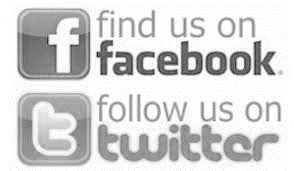 